               DROP OFF SYSTEM                                        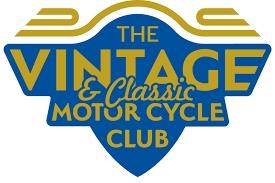 The drop off system used on our runs (except where                                                        stated otherwise) works as follows:  There is a lead rider wearing an orange HI Visibility                                                                  tabard.There are two tail end riders wearing orange HI                                                                   CORNWALL SECTION Visibility tabards. At each junction the two riders                                                               www.cornwallvmcc.net                                                                                                                       behind the lead rider will drop off and wait to direct                                                      CALENDAR OF EVENTS 2023                                                                                                       all the following riders. The lead rider will indicate                                                             where to wait. When the two tail end riders appear,                                                                 CLUB VENUESTHEN AND ONLY THEN, can the two drop off riders                            1) EAST TAP HOUSE Community Hall, East Taphouse Liskeard               leave their positions and re-join the ride in front of                                PL14 4TA  Second Monday of the month 10.30am                              the two tail end riders and so the process continues.                                                        Peter Kempen  07929 026928                                                      The two tail end riders must and will always continue                           2) ST MARY’S Church Hall, Penberthy Road, Portreath, TR16 4LN                                                                                                                            riding. If an incident or breakdown occurs it should                            Last Friday of the month, 2pm-5pm. Peter Lee 01209 212276                                                                                                                 be dealt with by a buddy.                                                                                                              INFORMAL MEETS NOTE: We have included two GIRDER FORK/ FLAT                             1) LOUIS TEA ROOMS, Kit Hill Callington PL17 8AX, 10-11.30am                                                                                         TANKERS runs in the calendar, with different start                             First Sunday of the month(except June)Len Dingley 01208 850013               points around the County. These runs are for eligible                        2) THE HUB PORTREATH Second Wednesday of the month machines, regardless of capacity or power. They are                                                    10.30am Peter Lee 01209 212276                 intended for those who have veteran or vintage bikes                        3) SYLV’S PLACE, Next to Damerell’s, Indian Queens- Third         but do not want to use them on the normal ride outs                       Wednesday of each month 10.30am George Pengelly 01209 214521because they would prefer to have SHORTER rides and                                                                                                         to avoid too many miles on their machines. To                                                       For further details please contact:                     trailer/van their bikes to start/end points if desired. To                                Roger Hore - Chairman  01208 73571 / 07767415564have a more gentle route and be able to go at their                                      Janet Pascoe - Vice Chair 07830259999 / 01209 715991own pace.                                                                                                                Peter Lee - Secretary 01209 212276                                                                                                                                    Clive Pascoe – Treasurer  01209 715991               ALL  MACHINES ARE WELCOME.                                                         Kelvin Tonkin – Web/FB Officer 01637 873943                                                                                  THE VINTAGE & CLASSIC MOTOR CYCLE CLUB                           ALL RUNS ARE SUBJECT TO CANCELLATION DUE TO INCLEMENT WEATHER AND COVID 19 RESTRICTIONS                                                                             DATETIMEEVENTCONTACTDATETIMEEVENTCONTACT8 Jan10.30amNew Year’s Run- Chiverton ArmsClive Pascoe  07428 6539213 Sept10.30amSouth Cornwall Run Chiverton Arms George Brighton07767 20346419 Feb10.30amChairman’s Memorial Run                East Taphouse                 Roger Hore07767 4155649 to 16 Sept10.00amCornwall Touring WeekMonkey Tree Holiday Park Janet Pascoe07830 25999912 Mar10.30amWest Cornwall Run Chiverton ArmsClive Pascoe 07428 65392124 Sept10.30amCoast to Coast RunChiverton Arms Basil Stocker01736 85038426 Mar10.30amMid Cornwall Run Cornwall Services A30Peter Lee01209 2122768 Oct10.30amAGM & Presentation of AwardsRuns to this event  East Taphouse                                     Chiverton Arms Roger Hore     07767 415564   George Pengelly      01209 214521         9 April10.30amGirder Fork/Flat Tanker Run                     St ErthGeorge Pengelly                 01209 21452115 Oct10.30amEast Coast RunLaddock Steve Marples07792 957689         23 April10.30amFerry RunLaddockChas Mills01637 87266029 Oct10.30amSecretary’s RunLaddockPeter Lee 07854 415043         14 May10.30amDartmoor RunMorrisons BodminBernard Hand01840 21127619 Nov10.30amMembers Memorial RunLaddockAndy Coombe 01872 53064728 May10.30amHistoric Vehicle Run Victoria Inn                 Steve Brighton                07767 2034642 DecTBCChristmas MealVenue TBCJanet Pascoe 07830 2599994 JunTBCLands End Bodmin and Wenford Railway                  Roger Hore                07767 415564          11 June10.30am         West Devon Borders Run         Strawberry Fields Devon               Dave Beacham 07871 15821217 Dec10.30amEnd of Year Run Treviscoe Community Hall, TreviscoeGeorge Pengelly01209 214521           3 July10.30am        Antony  ( Barfields ) Run                 ATS Helston              Antony Barfield                07856 06743316 July         10.00amWheels Wadebridge Wadebridge Show Ground                Roger Hore               07767 415564     2 FISH & CHIP EVENING RUNS        Have been decided by the       Committee the details are below               30 July         10.30amRame Head RunChequered Flag Cafe A38                Kelvin Brown                01752 84420613 Aug10.30amGirder Fork/Flat Tanker Run Quintrell Inn                Andy Coombe               01872 53064718 May18.30pmEast Taphouse FISH & CHIP RUNRoger Hore 07767 41556427 Aug10.30am               Restormal Run               East Taphouse                Peter Kempen               07929 02692817 Aug18.30pmChiverton Arms FISH & CHIP RUNClive Pascoe07428 653921